PERSON SPECIFICATION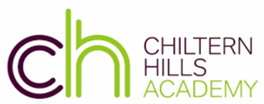 COVER SUPERVISORAttributes Education & QualificationsEssential Desirable Attributes Education & QualificationsGraduate or equivalent XAttributes Education & QualificationsTeaching QualificationXAttributes Education & QualificationsSafeguarding Level 1 (this is an Essential, CH Academy will provide for those who do not have it)XAttributes Experience & SkillsEssential Desirable Attributes Experience & SkillsStrong analytical and problem solving skills xAttributes Experience & SkillsAmbitious about providing high quality education for all students XAttributes Experience & SkillsA strong belief in the ability of every student to achieve their potential and corresponding commitment to inclusion and pastoral care.xAttributes Experience & SkillsExperience of the ability to work successfully with student behaviours, rewards and behaviour management structures.XAttributes Experience & SkillsAble to work effectively under pressure and to keep to specified deadlinesXAttributes Experience & SkillsAbility to work flexibly XAttributes Experience & SkillsExperience of, delivering high quality outcomes for students through collaborations with parents, staff, and the community.XAttributes Experience & SkillsExcellent classroom practitionerXAttributes Experience & SkillsDemonstrable commitment to, and experience of, delivering high quality outcomes for students through collaborations with parents, staff and the communityXAttributes Experience & SkillsAbility to work independently using own initiativeXAttributes Knowledge Essential Desirable Attributes Knowledge Awareness of educational establishments and learning environmentsXAttributes Knowledge XAttributes Knowledge Knowledge of effective strategies to improve behaviour and attitudes and academic progress of all students.xAttributes Knowledge Knowledge of SimsXAttributes Knowledge Knowledge of relevant safeguarding/ child protection legislation and Keeping Children Safe in Education XAttributes Knowledge Knowledge of how to use CPOMS XAttributes Other Essential Desirable Attributes Other A commitment to equality principles and practicesXAttributes Other Ability to form and maintain appropriate relationships and personal boundaries XAttributes Other Demonstrate a commitment to all aspects of safeguarding and the welfare of children and young people XAttributes Other Emotional resilience in working in a challenge XAttributes Other Commitment to promote and model the Christian vision that underpins the Chiltern Hills Academy.XAttributes Other Satisfactory Enhanced DBS clearance and safer recruitment clearancesXAttributes Other Model the CHA values of kindness, compassion, and hope.X